                  Bayerischer Sportkegler- und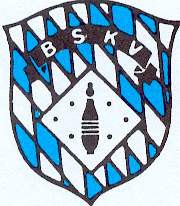 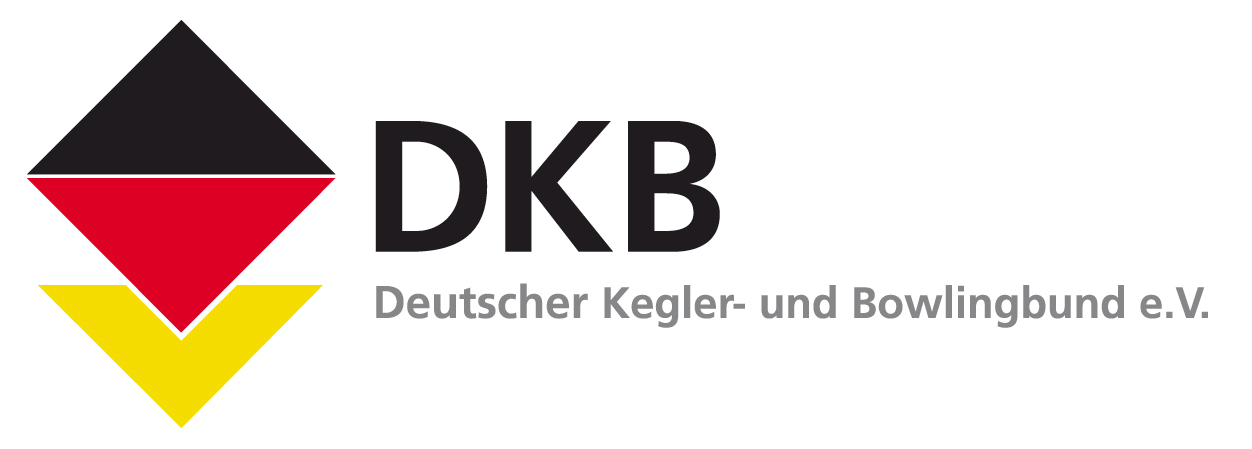 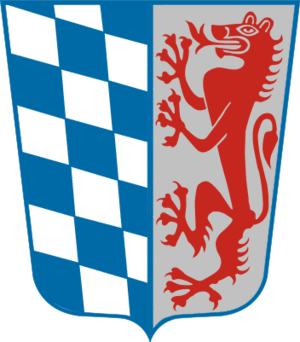                                         Bowlingverband e.V.                                        Bezirk NiederbayernAnmeldung Trainerassistentenausbildung 2023
Termine und Lehrgangsort siehe AusschreibungName: .....................................................................	Vorname: .............................................Straße: .....................................................................	Geburtsdatum: .....................................Wohnort: .................................................................	Bezirk: .................................................Telefon  ...................................................................	Mobil: ..................................................E-mail Adresse …………………………………...Beim BLSV über folgenden Klub/Verein gemeldet (bitte unbedingt richtig angeben).........................................................................................................................................................Ich melde mich verbindlich zu folgendem Lehrgang an:				(X)	Trainerassistentenausbildung (F) ClassicOrt, Datum: ..........................................................		Unterschrift: .........................................Bestätigung des Vereins/EinzelklubsDer Verein/Einzelklub ....................................................................................................................Bestätigt und befürwortet die Anmeldung zum o. a. Ausbildungslehrgang, dass eine Tätigkeit als Trainer/Betreuer vom Bewerber zu erwarten ist.Stempel:									Unterschrift: ........................................-------------------------------------------------------------------------------------------------------------------Diese Lehrgangsanmeldung ist verbindlich. Mit Einsendung der Anmeldung fällt die Lehrgangsgebühr in Höhe von 90,00 € an. Die Lehrgangsgebühr ist am ersten Lehrgangstag zu bezahlen. Anmeldungen bitte an den Bezirkslehrwart senden.